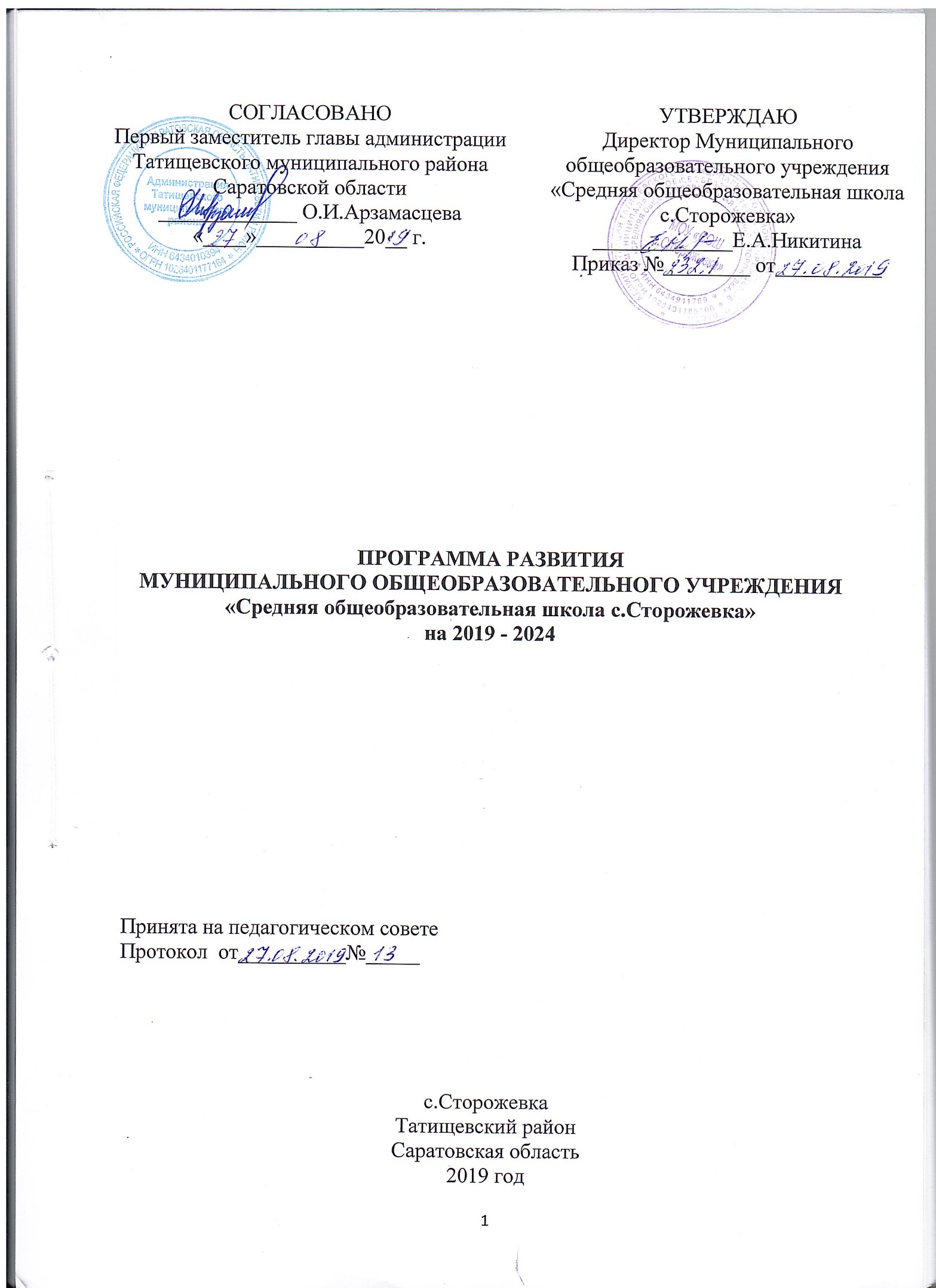 ПАСПОРТ ПРОГРАММЫ РАЗВИТИЯ                                                            РАЗДЕЛ I.ИНФОРМАЦИОННАЯ СПРАВКА ОБРАЗОВАТЕЛЬНОЙ ОРГАНИЗАЦИИ			Этапы развития школы        Муниципальное общеобразовательное учреждение «Средняя общеобразовательная школа с.Сторожевка» была открыта в 1981 году. В 2008 году школе присвоен статус «Базовая школа». Имеет филиал муниципального общеобразовательного учреждения «Средняя общеобразовательная школа с.Сторожевка»  в с.Курдюм.                        Общеобразовательное учреждение обеспечивает социальные гарантии участников образовательного процесса. Управление школой осуществляется в соответствии с законодательством Российской Федерации и Уставом Муниципального общеобразовательного учреждения «Средняя общеобразовательная школа  с. Сторожевка», строится на принципах единоначалия и самоуправления. Формами самоуправления являются: общее собрание трудового коллектива, педагогический совет, управляющий совет и родительский комитет.В школе существует коллегиальный орган управления  - Управляющий совет, обеспечивающий контроль и организацию учебного процесса. Школа в настоящее времяШкола расположена в селе Сторожевка. Юридический адрес школы: 412192 Саратовская область, Татищевский район, село Сторожевка, ул.Школьная д.1Филиал муниципального общеобразовательного учреждения «Средняя общеобразовательная школа с.Сторожевка»  в с.Курдюм расположен в селе Курдюм. Юридический адрес: 412193 Саратовская область, Татищевский район, с. Курдюм, ул. Пономарева, 24,Особенности месторасположения школы, особенности социума: Школа расположена в 7 километрах от города Саратова, что обеспечивает потенциальные возможности тесного взаимодействия с культурными заведениями, удовлетворение интеллектуальных и эстетических потребностей работников и учащихся.  Значительная часть родителей обучающихся работают на предприятиях ООО «Газпром трансгаз Саратов». На территории села расположена сельская библиотека, сельский дом культуры,  в сотрудничестве с которыми проводится  воспитательная работа. На базе образовательного учреждения на договорной основе проводятся занятия детской юношеской спортивной школы, детской школы искусств.Характеристика контингента обучающихся: В учреждение принимаются все дети, проживающие на закреплённой за школой территории и пожелавшие обучаться в этой школе. На протяжении трех лет численность обучающихся колеблется от 340 до 352.Основная масса школьников проживает в селе Сторожевка. Осуществляется подвоз учащихся из села Курдюм, деревни Докторовка, деревни Шевыревка. Образовательные услуги, предоставляемые школой: Программа начального общего образования (нормативный срок – 4 года)  Программа основного общего образования (нормативный срок – 5 лет) Программа среднего общего образования (нормативный срок – 2 года)- Дополнительное образование.Реализуются дополнительные общеразвивающие программы художественно-эстетической, научно-технической, физкультурно-спортивной, естественнонаучной направленностей.  Школа осуществляет  вид деятельности:- организация отдыха и оздоровления детей в каникулярное времяФилиал  муниципального общеобразовательного учреждения «Средняя общеобразовательная школа с.Сторожевка» в селе Курдюм предоставляет образовательные услуги:- Программа дошкольного образования (контингент детей от 3 до 7 лет) Программа начального общего образования (нормативный срок – 4 года)  Программа основного общего образования (нормативный срок – 5 лет)Осуществляются следующие виды деятельности:  осуществление присмотра и ухода за детьми в дошкольной группе организация отдыха и оздоровления детей в каникулярное время.Школа функционирует в одну смену, в режиме пятидневной рабочей недели.Всего в 2019 году в образовательной организации получали образование 352 обучающихся, из них 4 ребенка с ОВЗ, в   том числе 2 относятся к категории "ребёнок-инвалид".Категории обучающихся с ограниченными возможностями здоровья:- с задержкой психического развития - 2 ( 0,6 % )- умственной отсталостью (интеллектуальными нарушениями) - 1(0,3%)- со сложными дефектами - 1 (0,3%).    Школа реализует следующие образовательные программы: начального общего, основного общего и среднего общего образования:- I уровень – программа начального общего образования (срок освоения –4 года)- II уровень – программа основного общего образования (срок освоения – 5 лет)- III уровень – программа среднего общего образования (срок освоения – 2 года).Также школа реализует общеобразовательные программы для детей с ОВЗ:- Адаптированная основная общеобразовательная программа обучающихся с умственной отсталостью (интеллектуальными нарушениями), вариант 1;- Адаптированная основная общеобразовательная программа начального общего образования обучающихся с задержкой психического развития.Горячим питанием охвачено 90% обучающихся. Управление школой осуществляется в соответствии с законодательством РФ, Уставом школы, строится на принципах единоначалия и самоуправления.Система управления Школой:1 Управляющий  совет;2 Общее Собрание Трудового Коллектива;3 Педагогический совет;4 Совет родителей;5 Совет обучающихся.Образовательная деятельность осуществляется на основании Лицензии серия 64ЛО1 №0002021, регистрационный номер  №2323 от 19 ноября 2015г., срок действия - бессрочно.Условия для реализации образовательных программ:кадровые условия: Ключевая роль в реализации программы развития образования отводится учителю, уровню развития его педагогического потенциала. В школе создаются  организационно-содержательные условия и организована деятельность по повышению квалификации педагогических и руководящих работников. Педагоги мотивированы на то, чтобы обеспечивать качественное образование. В образовательном учреждении работает 34 педагогических работника, их них 11 – молодых педагогов. Высшее педагогическое образование имеют 89% педагогов. Педагогический стаж до 5 лет имеют 10 педагогов, свыше 30 лет 4 педагога. Возраст до 30 лет имеют 12 педагогов.Высшую квалификационную категорию в 2018/2019 учебном году имел 1 человек (2,9%), первую - 6 человек (17,6%). 16 педагогов (47%) не имеют квалификационную категорию,  11 из них имеют льготу. В 2018/2019 учебном году в МОУ «СОШ с.Сторожевка» прошли аттестацию на соответствие 6 человек. Количество педагогов с высшей категорией понизилось на 3%, с первой категорией ниже на 21,4% по сравнению с прошлым годом.информационно-образовательная среда:Информационно-образовательная среда (ИОС) школы включает в себя совокупность технологических средств (компьютеры, базы данных, коммуникационные каналы, программные продукты и др.), культурные и организационные формы информационного взаимодействия, компетентность участников образовательного процесса в решении учебно-познавательных и профессиональных задач с применением информационно-коммуникационных технологий (ИКТ). Создание новой ИОС понимается нами как комплексный, многоплановый, ресурсоемкий процесс, в котором участвуют и ученики, и учителя, и администрация школы, и родители учащихся. Он предполагает внедрение комплекса программ управления образованием в школе, создание единого образовательного пространства школы, использование информационных технологий в образовательных дисциплинах, разработку интегрированных уроков, проектную деятельность, активное использование в образовании Интернета и сетевых технологий. Для создания и развития информационно-образовательной среды необходимо полностью задействовать научно-методический, информационный, технологический, организационный и педагогический потенциал школы. В школе должны быть созданы все условия для подготовки конкурентоспособного, социально адаптированного выпускника. Основой непрерывного стимулирования развития школы является высокий профессиональный уровень педагогов и администрации. Стабильно работающий, методически грамотный коллектив обладает достаточно высоким творческим потенциалом. Формирование ИОС образовательной организации обеспечит:  формирование информационной, коммуникативной, социальной компетентности обучающихся; обеспечение доступности качественного образования за счет внедрения  различных (в том числе, дистанционных) форм обучения;  учет индивидуальных образовательных запросов обучающихся;  создание условий для проектной и исследовательской деятельности обучающихся;  информационное обеспечение всех направлений деятельности школы;  позиционирование образовательного учреждения на рынке образовательных услуг;  повышение квалификации педагогического коллектива в области ИКТ;  сопровождение информационных систем.материально-технические условия  Спортивный зал – 149 кв. м. Спортивный зал – 245 кв.м.Актовый зал – 150 кв. м.Библиотека – 64 кв.м.   В учреждении используется 23 компьютера,  3 ноутбука, 6 интерактивных досок, 7 мультимедийных проекторов, 1 DVD проигрыватель, 6 телевизоров, 3 принтера, 1 магнитофон.    Фонд   библиотеки укомплектован научно-популярной, справочной, художественной литературой, периодическими изданиями для педагогических работников и учащихся, методической литературой, учебниками, наглядными пособиями. Книжный фонд библиотеки составляет – 10192 экземпляра, из них учебников - 5839 экземпляров.Зоны развития школы по этому направлению:  Необходимо повысить уровень сформированности ИКТ - компетенции педагогов.  Необходимо заменить устаревшую технику в компьютерном классе и приобрести в кабинеты, которые еще не имеют полного оснащения.  Наблюдается разрыв между потенциальными возможностями, которые предоставляют современные технические средства и телекоммуникации, и пониманием большей части педагогов, как эти новшества использовать для обеспечения профессиональной деятельности и организации учебно-воспитательного процесса, отсутствие системности, эпизодичность применения ИКТ.  Ввести дополнительные общеобразовательные программы в части выявления и поддержки одаренных детей, сохранения, укрепления здоровья при обучении в условиях ИКТ насыщенной среды.  Необходимо развивать робототехническое направление, оснащать оборудованием.- Использование сетевых форм реализации образовательных программ с использованием ресурсов нескольких организаций, осуществляющих образовательную деятельность.РАЗДЕЛ II.АНАЛИЗ ДЕЯТЕЛЬНОСТИ ОБРАЗОВАТЕЛЬНОЙ ОРГАНИЗАЦИИОсновные статистические данные по итогам 3- х лет
Сравнительный анализ успеваемости за 3 года
Сравнительный анализ числа отличников и ударников за 3 годаАнализ государственной итоговой аттестации в форме ЕГЭАнализ результатов государственной итоговой аттестации Результаты   экзамена по математике  (базовый уровень):Результаты   экзамена по математике (профильный уровень):Результаты экзамена по русскому языку:Результаты ЕГЭ предметов по выбору:В 2019 году по итогам ЕГЭ три ученицы получили медаль «За особые успехи в обучении», набрав свыше 70 баллов по всем предметам. Две награждены Почетным знаком Губернатора Саратовской области «За отличие в учебе».Результаты сдачи ОГЭ 2019 годВ 2018/2019 учебном году в 9 классах обучалось 33 ученика. По результатам промежуточной аттестации 2 ученика  были не допущены к государственной итоговой аттестации.Результаты экзаменовКачество знаний по русскому языку и математики превышает показатель2018 года на 7%. Результаты экзаменов по выборуРезультаты внутришкольного мониторингаПоказатели  метапредметных, предметных и личностных результатов обучающихся Взаимодействие МОУ «Средняя общеобразовательная школа с.Сторожевка» с социальными партнерамиУчреждение активно взаимодействует с социальными партнерами в целях реализации программы воспитания и социализации обучающихся.Среди них:1.Сторожевская сельская библиотека2. Детская школа искусств р.п.Татищево3. Детская юношеская спортивная школа р.п.Татищево4.СГАУ им.Ваввилова5.Сторожевский дом культуры   Сельская школа, оставаясь социокультурным центром жизни на селе,
отражает все противоречия и проблемы, присущие обществу. На первый
план выходит обострение противоречий между:
- высокими требованиями государства к уровню и качеству образования и
возможностью их предоставления со стороны сельской школы;
- возросшими потребностями образовательного учреждения в отношении
существующей материально-технической базы и имеющейся зависимостью от
наполняемости муниципального бюджета;
- ростом числа детей с ОВЗ и отсутствием системы медико - педагогического
сопровождения и материально - технического оснащения.
SWOT- анализ потенциала развития школыДля выявления потенциала развития образовательной системы школы
был проведен SWOT-анализ, который позволил выявить ее сильные и слабые
стороны (внутренние факторы), перспективные возможности и риски ее
развития (внешние факторы).
 
   SWOT-анализ позволяет выделить приоритетную стратегию развития
школы до 2024 года – организованный переход, эффективное внедрение и
качественная оценка результатов освоения федеральных государственных
образовательных стандартов второго поколения на основе гармоничного
развития образовательной среды и участников образовательного процесса.
  Проведенный SWOT-анализ позволяет оценить, что внешние
возможности и риски не являются определяющими в развитии школы.
Стратегия развития ориентирована на внутренний потенциал развития школы
и инновационные технологии управления и обучения.Достижения. Работа школы над решением указанных проблем в период в 2019 году позволила достичь значимых результатов.Достижения школьников являются существенным параметром качества образовательного процесса в школе - его результативностью. В муниципальном этапе Всероссийской олимпиады школьников по общеобразовательным предметам в 2019 году приняли участие 44 человека:Результаты муниципального этапа Всероссийской олимпиады школьников за последние три года:2017 год –  4 победителя, 14 призёров2018 год  –  4 победителя, 10 призёров2019 год  –  6 победителей, 10 призёров Результаты участия в конкурсах, конференциях различного уровняза три года   Таким образом, имеющийся потенциал, рассмотренный выше, позволяет проектировать деятельность школы на среднесрочную перспективу и сделать прогноз результативности работы школы на период до 2024 года.Одним из приоритетных направлений школы является создание условий для проявления каждым ребенком своих творческих способностей и интересов, развитие познавательного интереса, обеспечение возможности творческой самореализации личности в различных видах деятельности в соответствии с возможностями, повышение профессиональной компетентности педагогов при введении системы работы с талантливыми детьми.РАЗДЕЛ III. КОНЦЕПЦИЯ ПРОГРАММЫ РАЗВИТИЯЦель и задачи развития школы
   Организация эффективной деятельности в
условиях ФГОС по достижению нового качества образования, воспитания
выпускника школы, обладающего всеми необходимыми компетентностями
для реализации своих возможностей в высокотехнологичном конкурентном
современном мире, в создании безопасных и комфортных условий
образовательной деятельности.Цель Программы: Совершенствование образовательного пространства в соответствии с целевыми установками национального проекта «Образования»,  с требованиями законодательства и с учетом потребностей социума.  Задачи Программы:1. Эффективное использование кадровых, материально-технических ресурсов учреждения для обеспечения более высокого качества образования, максимального удовлетворения образовательных потребностей обучающихся, запросов семьи и общества.2. Обеспечить поэтапное внедрение профессионального стандарта педагога в школе.3. Повышение профессионального роста молодых специалистов.4. Совершенствование методов и технологий реализации образовательного процесса для успешной социализации детей, формирования различных компетенций.5. Создание условий для самоопределения, выявления и реализации индивидуальных возможностей каждого ребенка, поиск и поддержка одаренных и талантливых детей.6. Создание условий для всестороннего развития обучающихся  во внеурочной деятельности.7. Создание условий обучения и воспитания детей с ограниченными возможностями здоровья.8.Создание условий для развития здоровьесберегающей образовательной среды, обеспечивающей сохранение здоровья детей, и совершенствования работы системы психологического сопровождения образовательного процесса.9. Совершенствование материально-технической базы школы для обеспечения высокого качества непрерывного образовательного процесса, оптимизации взаимодействия всех его участников.  10. Формирование и совершенствование педагогических компетенций, развитие кадрового потенциала школы.11. Создание условий для внедрения на уровнях начального общего, основного общего и (или) среднего общего образования новых методов обучения и воспитания, образовательных технологий, обеспечивающих освоение учащимися основных и дополнительных общеобразовательных программ цифрового, естественно-научного, технического и гуманитарного профилей, обновление содержания и совершенствование методов обучения предметов «Технология», «Информатика», «ОБЖ».Целевые показатели программы развития: характеристика, значения по годамЗначения Целевых показателей по учебным  годамИндикаторы подпрограммВ Программе развития определены следующие  подпрограммы:Развитие общего образования.Дополнительное образование детей.Воспитательная работа и социализация.Оценка качества образования.Кадровый потенциал.Информатизация школы.IV. ХАРАКТЕРИСТИКИ ПОДПРОГРАММ1. Подпрограмма «Развитие общего образования»    Цель – Повышение доступности качественного образования, соответствующего требованиям инновационного развития экономики региона и страны в целом, современным требованиям общества. Задачи: Расширение доступности качественного начального общего, основного общего и среднего общего образования детей, соответствующего современным требованиям; Обновление содержания начального общего, основного общего и среднего общего образования детей в соответствии с федеральными государственными образовательными стандартами и потребностями заказчика образовательных услуг; Создание механизмов обеспечения равенства доступа к качественному образованию, независимо от места жительства и социально-экономического статуса; Совершенствование механизмов выявления, поддержки и сопровождения одаренных и талантливых обучающихся; Создание условий для формирования здорового образа жизни и духовно-нравственного развития детей. Планируемые результаты: 1 Будут реализованы меры, направленные на решение проблемы доступности качественного общего образования, совершенствование его содержания, посредством:- реализации мероприятий по поддержке обучающихся, демонстрирующих стабильно низкие образовательные результаты; - создания необходимых условий для реализации федеральных государственных образовательных стандартов на всех уровнях общего образования; - обеспечения межведомственного сетевого взаимодействия с целью создания современных условий для организации внеурочной деятельности обучающихся в рамках действующих федеральных государственных образовательных стандартов общего образования; - формирования системы профессиональной ориентации обучающихся 5-11 классов с учетом социально-экономических особенностей региона, направлений его перспективного развития; Значение Индикаторов подпрограммы по учебным годам          Организационная схема управления реализацией подпрограммы.  Управление реализацией подпрограммы «Развитие общего образования» осуществляет администрация школы в лице ответственных (рабочей группы). 2.Подпрограмма «Дополнительное образование детей»Цель: совершенствование системы дополнительного образования детей и физкультурно-спортивного.обеспечение доступности и повышение качества предоставления дополнительного образования детей в сфере образования с учетом приоритетного развития технического, информационного  направлений.Задачи:создание условий для эффективного использования ресурсов дополнительного образования при  реализации ФГОС;повышение уровня доступности услуг дополнительного образования;приоритетное развитие направлений дополнительного образования, связанных с техническим творчеством.Планируемые результаты:Обновление школой содержания и технологий дополнительного образования для обеспечения требований ФГОС.Предоставление  обучающимся возможности заниматься по более чем одной образовательной  программе дополнительного образования, включая программы технической и информационной  направленностей.Увеличение количества программ дополнительного образования технического и информационного направлений.Обеспечение государственных гарантий и доступности и равных возможностей   получения детьми дополнительного образования. Обеспечение условий для предоставления общедоступного и бесплатного дополнительного образования детей.  Обеспечение безопасности организации и проведения образовательного процесса. Совершенствование содержания занятий в соответствии с современными требованиями образования детей.  Повышение профессионального мастерства педагогических и руководящих кадров дополнительного образования Организационная схема управления реализацией подпрограммы. Управление реализацией подпрограммы «Дополнительное образование детей» осуществляет администрация школы в лице ответственных (рабочей группы). 3. Подпрограмма «Воспитательная работа и социализация»Цель: совершенствование системы воспитания детей в школе, обеспечивающей сознательное принятие школьниками российских традиционных духовных ценностей и развитие способности к успешной социализации.Задачи:развитие школьного ученического самоуправления;расширение спектра используемых современных технологий воспитания;педагогическая поддержка семейного воспитания и активное включение семьи в деятельность школы;развитие социального партнерства для воспитания обучающихся.Планируемые результаты:Увеличение количества обучающихся, включенных в работу школьного самоуправления.Увеличение количества обучающихся, чьи родители участвуют в образовательном процессе.Увеличение количества участников образовательного процесса, включенных в социальное партнерство.Критериями эффективности реализации школой воспитательной и развивающей программы является динамика основных показателей воспитания и социализации обучающихся.Личность школьника как главный показатель эффективности процесса воспитания и социализации.2. Профессиональная позиция педагога как условие развития личности школьника3.  Организационные условия, обеспечивающие эффективность процесса воспитания и социализации.Критерии  и показатели эффективности выполнения ПодпрограммыГруппа критериев, указывающих на динамику развития  личности школьника как главного показателя эффективности процесса воспитания и социализации.Организационная схема управления реализацией подпрограммы. Управление реализацией подпрограммы «Воспитательная работа и социализация» осуществляет администрация школы в лице ответственных (рабочей группы). 4. Подпрограмма «Оценка качества образования»Цель:   создание эффективной системы оценки качества образования на основе принципов открытости, объективности, прозрачности, общественно профессионального участия.  Задачи:формирование перечня критериев и показателей школьной системы оценки качества;отработка процедуры сбора и анализа информации;разработка механизма взаимодействия с участниками образовательного процесса по результатам проведения процедур оценки качества;создание в сети Интернет информационной страницы для родителей, содержащей описание различных образовательных услуг школы и раздела с оценочными материалами для родителей.  Планируемые результаты:Наличие системы оценки качества образовательного процесса, обеспеченных критериями, показателями и процедурами оценки качества не менее чем по 4 областям.Наличие механизма реализации управленческих решений по результатам оценки качества образовательного процесса.Наличие информационной страницы, содержащей актуальную информацию об образовательных услугах, реализуемых в школе.Организационная схема управления реализацией подпрограммы. Управление реализацией подпрограммы «Оценка качества образования» осуществляет администрация школы в лице ответственных (рабочей группы). 5. Подпрограмма «Кадровый потенциал»Цель: совершенствование условий для профессионального развития кадрового потенциала школы.Задачи:Создание правовых, организационных условий для развития профессиональной культуры педагогических работников,методическое сопровождение модернизации образования, обновления его структуры и содержания;освоение современных педагогических и воспитательных технологий и методик (информационно-коммуникационных, деятельностного подхода и т. д.);Планируемые результаты:созданию гибкой системы повышения профессионального мастерства педагогических работников в процессе педагогической деятельности;рост общекультурной и профессиональной компетентности педагогов;рост профессионального уровня педагогических работников;повышение персональной ответственности каждого учителя за результаты своего педагогического труда на основе регулярного самоанализа уроков и мероприятий, в том числе и в системе внутришкольного контроля.внедрению инновационных образовательных технологий.повышению престижа профессии учителя школы;повышение качества образования в школеОрганизационная схема управления реализацией подпрограммы. Управление реализацией подпрограммы «Кадровый потенциал» осуществляет администрация школы в лице ответственных (рабочей группы). 6.Подпрограмма «Информатизация школы»I. Цель подпрограммы: создание условий для внесения качественных изменений в организацию и содержание всего образовательного процесса на основе построения информационной среды школы.II. Задачи: Совершенствование структуры единого информационно-образовательного пространства школы.Включение в единое информационно-образовательное пространство всех участников образовательного процесса (администрации, педагогов, учителей, родителей). Организация эффективного взаимодействия между всеми субъектами информационно-образовательного пространства школы. Создание условий для формирования информационной культуры всех участников образовательного процесса.Обеспечение повышения ИКТ-компетентности педагогов.Использование ИКТ для непрерывного профессионального образования педагогов.Организация обобщения и анализа опыта по применению ИКТ на различных уровнях. Обеспечение широкого использования медиатеки школы и открытого доступа к интернет-ресурсам, соответствующим образовательным целям и задачам.Обновление ресурсной базы.III. Ожидаемый результат:  Создание единой информационно-образовательной среды и организация эффективного взаимодействия в ней всех участников образовательного процесса.Сформированность информационной культуры педагогического и ученического коллективов.Вхождение образовательного учреждения в российское и международное образовательное информационное пространство («Электронного журнала», включение в общероссийские образовательные проекты).Наличие сети автоматизированного документооборота и делопроизводства.Информированность участников образовательного процесса. Организационная схема управления реализацией подпрограммы. Управление реализацией подпрограммы «Информатизация школы» осуществляет администрация школы в лице ответственных (рабочей группы). V. МЕХАНИЗМ РЕАЛИЗАЦИИ ПРОГРАММЫ РАЗВИТИЯУправление реализацией Программы развития осуществляет администрация школы в лице ответственных (рабочая группа по реализации Программы).Рабочая группа по реализации Программы получает и анализирует данные, полученные от шести рабочих групп по реализации подпрограмм, и передает их директору школы и в управление образования администрации  Татищевского муниципального района в соответствии со следующей схемой:Схема подотчетности рабочих групп в процессе реализации Программы развития школы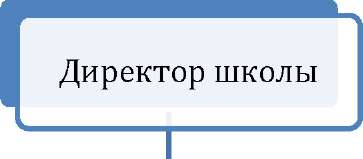 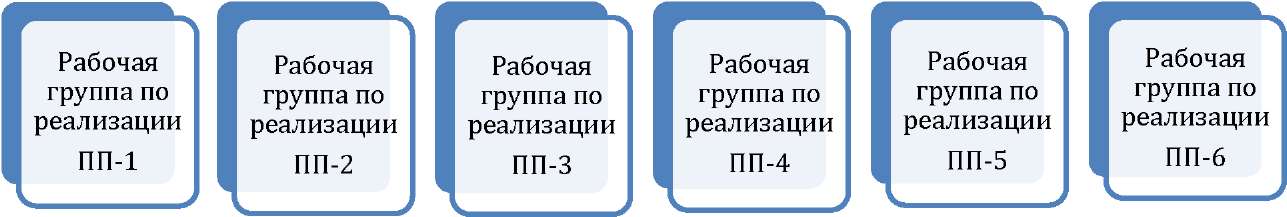 Сокращения:ПП-1 - подпрограмма «Развитие общего образования»;ПП-2 - подпрограмма «Дополнительное образование детей»;ПП-3 - подпрограмма «Воспитательная работа и социализация»;ПП-4 - подпрограмма «Оценка качества образования»;ПП-5 - подпрограмма «Кадровый потенциал»;ПП-6 - подпрограмма «Информатизация школы».Рабочие группы по реализации Программы и подпрограмм:осуществляют координацию деятельности соисполнителей и участников Программы (подпрограмм);определяют показатели и индикаторы реализации мероприятий Программы (подпрограмм);формируют предложения (с обоснованием) по корректировке Программы (подпрограмм), приоритетных направлений, совершенствованию управления развитием школы с учетом предложений соисполнителей и участников;осуществляют анализ отчетности и ежегодное подведение итогов реализации Программы (подпрограмм);осуществляют разработку и утверждение в пределах своих полномочий нормативных правовых актов (проектов), необходимых для выполнения Программы (подпрограмм).Соисполнители и участники Программы:направляют не позднее 1 августа   в рабочие группы по реализации подпрограмм предложения в годовой план реализации Программы развития;направляют в рабочие группы по реализации подпрограмм предложения (с обоснованием) по их корректировке;осуществляют анализ и оценку результатов выполнения работ по реализации мероприятий, подготовку и своевременное предоставление отчетных материалов рабочей группе по реализации подпрограмм.План-график сдачи материалов по реализации Программы  Отчеты о реализации Программы и подпрограмм содержит:перечень завершенных за отчетный период мероприятий;перечень незавершенных за отчетный период мероприятий;анализ причин несвоевременного завершения мероприятий.VI. ФИНАНСИРОВАНИЕ ОБРАЗОВАТЕЛЬНОЙ ДЕЯТЕЛЬНОСТИ  Материальное обеспечение МОУ «Средняя общеобразовательная школа с.Сторожевка» осуществляется на основе заявок на потребность в денежных средствах, которые выделяются на выполнение муниципального задания по проведению общеобразовательной деятельности. Финансовое обеспечение МОУ «Средняя общеобразовательная школа с.Сторожевка» осуществляется на уровне, позволяющем обеспечить все процессы образовательной и воспитательной деятельности, жизни и быта обучающихся и воспитанников. Для создания комфортных условий пребывания своевременно пополняется и обновляется материально-техническая база. Успешность реализации Программы развития будет возможна при условии привлечения дополнительных объемов финансовых ресурсов в рублях, полученных в рамках эффективного расходования средств из бюджета на выполнение утвержденного муниципального задания (МЗ) и привлечения дополнительных средств (ДС). СОДЕРЖАНИЕСтр.Паспорт Программы3Раздел I. Информационная справка  образовательной организации 7Раздел II. Анализ деятельности образовательной организации12Раздел III. Концепция программы развития19Целевые показатели программы развития: характеристика, значения по годам20Индикаторы подпрограмм21Подпрограмма «Развитие общего образования»22Подпрограмма «Дополнительное образование детей»23     3. Подпрограмма «Воспитательная работа и социализация »24Подпрограмма «Оценка качества образования»25Подпрограмма «Кадровый потенциал»26Подпрограмма «Информатизация школы»26Раздел IV. Характеристика подпрограмм27Раздел V. Механизм реализации Программы развития37Раздел VI. Финансирование образовательной деятельности 39Наименование программыПрограмма развития Муниципального общеобразовательного учреждения «Средняя общеобразовательная школа с.Сторожевка» на2019-2024 гг.Обоснование программыПрограмма является преемственной по отношению к программе развития Муниципального общеобразовательного учреждения «Средняя общеобразовательная школа с.Сторожевка», реализованной в (2015-2019гг).Программа направлена на создание условий, необходимых для реализации федеральных государственных образовательных стандартов дошкольного, начального общего, основного общего и среднего общего образования, а также для реализации ФГОС обучающихся с ОВЗРазработчики программыАдминистрация и педагогический коллектив МОУ «Средняя общеобразовательная школа  с.Сторожевка»  Нормативная базаФедеральный закон Российской Федерации «Об образовании в Российской Федерации» (от 29.12.2012 г. № 273-ФЗ);Единый квалификационный справочник должностей руководителей, специалистов и служащих, раздел «Квалификационные характеристики должностей работников образования» (Приказ Министерства здравоохранения и социального развития РФ от 26.08.2010 г. № 761н);Профессиональный стандарт педагога (педагогическая деятельность в сфере дошкольного, начального общего, основного общего, среднего общего образования) (воспитатель, учитель) (Приказ Министерства труда и социальной защиты РФ от 18 октября 2013 г. № 544н);Федеральный государственный образовательный стандарт дошкольного образования (Приказ Минобрнауки РФ от 17 октября 2013 г. №1155);Федеральный государственный образовательный стандарт начального общего образования (Утвержден приказом Минобрнауки РФ от 06.10.2009 г. № 373);Федеральный государственный образовательный стандарт начального общего образования обучающихся с ОВЗ (Утвержден приказом Минобрнауки РФ от 19.12.2014 г. №1598);Федеральный государственный образовательный стандарт основного общего образования (Утвержден приказом Минобрнауки РФ от 17.12.2010 г. № 1897);Федеральный государственный образовательный стандарт среднего общего образования (Утвержден приказом Минобрнауки РФ от 17.05.2012 г. №413);Закон Саратовской области от 28.11.2013 N 215-ЗСО «Об образовании в Саратовской области»;Национальный проект «Образование», утвержденный президиумом Совета при Президенте Российской Федерации по стратегическому развитию и национальным проектам (протокол от 3 сентября 2018 года № 10);Положение о Всероссийском физкультурно-спортивном комплексе «Готов к труду и обороне», утвержденное Постановлением Правительства Российской Федерации от 11.06.2014 года № 540;Государственная программа Российской Федерации«Развитие образования», утвержденная постановлением Правительства Российской Федерации от 26 декабря 2017 года № 1642;Распоряжение Правительства РФ от 24 декабря 2013 г. N 2506-р О Концепции развития математического образования в РФ;Государственная программа Саратовской области «Развитие образования в Саратовской области», утвержденная постановлением Правительства Саратовской области от 29 декабря 2018 года № 760-П;Цель программыОпределить стратегию развития образовательной организации в условиях модернизации образованияЗадачи программыОбеспечить необходимые условия для реализации образовательных программ дошкольного, начального общего, основного общего, среднего общего образования в соответствиями с требованиями ФГОССроки реализации программы2019-2024 гг.Этапы реализации программыПервый этап (2019 – 2020 учебный год) – аналитико-проектировочный:- проблемно-ориентированный анализ результатов реализации предыдущей Программы;- разработка направлений приведения образовательнойсистемы школы в соответствие с задачами программыразвития на 2019-2024 гг.Второй этап (2020 - 2024 учебные годы) – реализующий:- реализация мероприятий плана действий Программы;- реализация образовательных и воспитательных проектов.- нормативно-правовое сопровождение реализацииПрограммы;- осуществление системы мониторинга реализацииПрограммы, текущий анализ промежуточных результатов.Третий этап (январь – июль 2024) – аналитико-обобщающий:- итоговая диагностика реализации основных программных мероприятий;- анализ итоговых результатов мониторинга реализацииПрограммы;- обобщение позитивного опыта осуществления программных мероприятий;- определение целей, задач и направлений стратегиидальнейшего развития школы.Объёмы и источники финансирования программыконсолидированный бюджет учреждения в рамках субвенций Федерального бюджета;средства Учредителя;внебюджетные источники (привлеченные спонсорские средства).Ожидаемые конечные результаты реализации программы1.Обновление содержания образовательного процесса, обеспечивающего современное качество учебных результатов и результатов социализации школьников.2.100 % педагогов и руководителей школы пройдет повышение квалификации и (или) профессиональную переподготовку по современному содержанию образования и инновационным технологиям.3. Инфраструктура и организация образовательного процесса МОУ «СОШ с.Сторожевка» максимально соответствует требованиям ФЗ-273, СанПиНов и другим нормативно-правовым актам,  регламентирующим организацию образовательного процесса.4. Увеличение доли обучающихся по ФГОС, для которых организованы оборудованные постоянно действующие площадки для занятий исследовательской деятельностью, моделированием и конструированием от общего числа обучающихся до 20%.5.Увеличение доли обучающихся 5-11 классов общеобразовательной организаций, принявших участие в школьном этапе всероссийской олимпиады школьников в общей численности обучающихся до 60%.6.Увеличение доли обучающихся 7-11 классов, принявших участие в муниципальном этапе всероссийскойолимпиады школьников в общей численности обучающихся до 15%.7.Увеличение доли обучающихся участвующих вмероприятиях в рамках ВФСК ГТО в общей численности обучающихся до 70%.8. Количество направлений, по которым организованодополнительное образование до 6.9.Доля детей и подростков, охваченных программами дополнительного общеобразовательными программами 50%.10. Количество детей, занимающихся в ДОД, принявших участие в различных мероприятиях муниципального, регионального и федерального уровня 45.11. Количество детей, занимающихся в ДОД, занявшихпризовые места в различных мероприятиях муниципального, регионального и федерального уровня 12 %.12. Доля обучающихся, занимающихся по более чем одной образовательной программе дополнительного образования не менее 75 %.13. Обучающиеся, занимающихся в кружках, секциях,студиях и т.д. 97 (%)14. Доля обучающихся, принимающих участие в проектно - исследовательской деятельности, по отношению к общему количеству обучающихся 25 (%)15. Доля педагогических работников, эффективноиспользующих современные воспитательные технологии (открытые классные часы), к общему количествупедагогических работников 100 (%)16. Доля педагогических работников, принимающихучастие в организации и проведении научных конференций, педсоветов по вопросам воспитания гражданственности и патриотизма к общему количеству педагогических работников 40 %17. Доля семей, активно участвующих в работе школы, к общей численности семей 50 %18. Качество знаний обучающихся с 51% в 2019 г. довести до 55% в 2024 г.19. Доля обучающихся  9-го класса, подтвердившихгодовую отметку на независимой государственной(итоговой) аттестации 60 (%)20. Средний балл по итогам ЕГЭ (по предметам) 58 21.Соотношение итоговых оценок по предметам к оценке по ВПР 80 (%)22. Увеличение количества обучающихся, включенных в работу школьного самоуправления (до 25%).23. Создание центра дополнительного образования24. Увеличение доли учащихся, систематически занимающихся физической культурой и спортом, в общей численности учащихся до 80% Система организации контроля за реализацией ПрограммыИнформация о ходе выполнения Программы представляется ежегодно на заседаниях Педагогического совета и Управляющего совета. Отчеты о самообследовании образовательной организации ежегодно размещаются на сайте школы. Контроль за реализацией Программы развития осуществляется на основе специально организованного мониторинга, системы внутришкольного инспектирования, внутренней и внешней экспертизы результатов образовательной деятельности, педагогического анализаНаименованиеКоличествоУчебный кабинет18Кабинет социально-психологической службы1Медицинский кабинет1Библиотека 1Спортивный зал2Актовый зал 1Музей1Компьютерный класс1Кабинет химии со стандартным оборудованием1Кабинет физики1Столовая с кухней (количество посадочных мест)130Кабинеты для дополнительного образования 2Спортивные площадки:БаскетбольнаяФутбольное полеРукоход,  турникХоккейная коробкаСпортивная площадка11111Учебн
ый год2 – 4 классы2 – 4 классы5 – 9 классы5 – 9 классы10 – 11 классы10 – 11 классыИтого по школеИтого по школеУчебн
ый годобученностькачество знанийобученностькачество знанийобученностькачество знанийобученностькачество знаний2016-201761,863,753,444,556,951,257,353,12017-20185966,854,956,866,56860,163,82018-201961,860,750,341,760,655,657,552,6Учебный
год2 – 4 классы2 – 4 классы5 – 9 классы5 – 9 классы10 – 11 классы10 – 11 классыИтого по школеИтого по школеУчебный
годКол-
во% Кол-
во% Кол-
во% Кол-
во% 2016-20177461%7444%1552%16352%2017-20187157,7%7949%2167,7%17158,1%2018-20197360,3%6642,6%1955,9%15851,3%201720182019Всего выпускников111414Аттестат особого образца143Похвальная грамота10912Медали «За особые успехи в учении»143201720172018201820192019качествоуспеваемостькачествоуспеваемостькачествоуспеваемость53,884,671,4%100%87,5%100%Кол-во уч-сяНе достигли порог 27 баллов% не сдавшихМин.баллМакс.баллСредний балл 2017Средний балл 2018Средний балл 2019700276231,545,445,7Кол-во уч-сяНе достигли порог % не сдавших% не сдавшихМинимальныйбаллМаксимальныйбаллСредний балл2017Средний балл2018Средний балл201915000599160,67473,2ПредметКол-во уч-сяНе достигли порог% не сдавшихМин.баллМакс.баллСредний балл 2017Средний балл  2018Средний балл2019Информатика100515151обществознание9111278749,949,658,4химия300607149,937,566биология313332594048,249физика31333348425143история300477738,66662,3Английский язык200598471,5ПредметКоличество учащихсяЭкзамен 2017Экзамен 2018Экзамен 2019 Экзамен 2019 Подтвердилигодовую оценкуРусский язык31качествокачествокачествоуспеваемость17Русский язык3163%73%80%100%55%математика314367%74%100%74%ПредметКоличество учащихсяЭкзамен 2017Экзамен 2018Экзамен 2019 Экзамен 2019 Подтвердилигодовую оценкуПредметКоличество учащихсякачествокачествокачествоуспеваемость47% обществознание1729,6%60%70,6%100%47% география1560,7%66,7%40%100%53,3%биология1257%30%75%100%25%химия660%033,3%100% 0информатика4050%0100%0физика300100%100%33%история1025%100%100%0Английский язык2100%100%100%100%0литература2100%100%50%100%1КлассКол-воУровни достижения планируемых результатовУровни достижения планируемых результатовУровни достижения планируемых результатовУровни достижения планируемых результатовУровни достижения планируемых результатовКлассКол-воВысокий(«5»)Повышенный(«4»)Базовый(«3»)Пониженный(«2»)Низкий(«1»)5 «а»14-4 (28,6%)6 (42,9%)1 (7,1%)3 (21,4%)5 «б»153 (20%)5 (33,3%)3 (20%)-4 (26,7%)6 «а»197 (36,9%)5 (26,3%)5 (26,3%)-2 (10,5%)6  «б»146 (42,8%)2 (14,3%)4 (28,6%0-2 (14,3%)7 «а»157 (46,7%)4 (26,7%)2 (13,3%)-2(13,3%)7 «б»168 (50%)3 (18,7%)5 (31,3%)--8 «а»155 (33,3%)3 (20%)2 (13,4%)-5 (33,3%)8 «б»144 (29%)8 (57%)2 (14)--Итого:12240  (32,7%)34  (28%)29 (23,8%)1 (0,8%)18 (14,7%)Внутренняя средаВнутренняя средаСильные стороны: Слабые стороны:Наличие опытного педагогического
коллектива; результативность участия в
творческих конкурсах
муниципального, регионального,
всероссийского уровней;
информационная открытость
учреждения;пополнение педагогического состава молодыми квалифицированными кадрамиНаличие на протяжении 3 лет медалистов.Школа обладает опытом участия и побед в муниципальных и региональных конкурсах   (очных).	30 % молодых специалистов, не имеющих  опыта работы. невысокая доля учителей высшей и первой категорий;
увеличение числа детей с
ослабленным здоровьем;
ограниченность материально
технической базы для обеспечения нового качественного уровня образовательного процесса по реализации ФГОС второго поколения. Снижение процента участия педагогов в конкурсах профессионального мастерства.Внешняя средаВнешняя средаВозможности УгрозыРазвитие имиджа школы как
общеобразовательного учреждения,
обеспечивающего качественное
гармоничное образование;
сотрудничество с социальными
партнерами, учреждениями
дополнительного образования и
иными организациями для решения
актуальных проблем
образовательного процессаПонижение уровня педагогической компетентности родителей при повышении уровня притязаний к школе; недостаточное
материально-техническое оснащение школы.Неготовность х подростков к выбору своей жизненной стратегии в образовании на стадии перехода в старшую школу.№ПредметФИКлассстатусучительМатематикаМатематикаМатематикаМатематикаМатематикаМатематика1Минькова Арина3победительСкрипникова И.Н.Русский языкРусский языкРусский языкРусский языкРусский языкРусский язык2Минькова Арина3победительСкрипникова И.Н.3Маркова Полина4победительСутникова О.В.4Андреев Кирилл4призёрБогдашина С.В.5Боровков Олег4призёрСутникова О.В.6Ненахов Ярослав4призёрБогдашина С.В.7Погосян Лев4призёрБогдашина С.В.8Тимковский Богдан4призёрБогдашина С.В.9Ульянова Ксения4призёрБогдашина С.В.10Гондаренко Полина4призёрСутникова О.В.11Апарина Диана4призёрБогдашина С.В.12Богдашин Андрей4призёрСутникова О.В.Английский языкАнглийский языкАнглийский языкАнглийский языкАнглийский языкАнглийский язык13Девяткина Софья8победительЩмелёва М.В.14Досанова  Алина10победительЧертова Л.И.ОбществознаниеОбществознаниеОбществознаниеОбществознаниеОбществознаниеОбществознание15Кучеряева Яна9призёрАлиев А.Р.ОБЖОБЖОБЖОБЖОБЖОБЖ16Федотова Александра 8победительНаптагалиев Ж.Н№ 2017 2018 20191.Всероссийская студенческая научная конференция «Бизнес, общество и молодёжь: идеи преобразований»Диплом 2 степениДиплом 3 степениДиплом2 степениДиплом 3 степени2.Межрегиональная научно-практическая конференция «Мартыновские чтения»Грамота за 1 местоГрамота за 2 местоДиплом 2 степениДиплом 2 степениДиплом3 степени3.Международный Молодежный форум"Саратовский государственный аграрный университет - открытая экспериментальная площадка для творческой молодёжи".4.Областной молодёжный форум 2Будущее - это мы"Грамота за 1 место (2 участника)5.Региональная научно-практическая конференции школьников «Эврика»Диплом 3 степени 6VI Регионального конкурсе «Истина где-то рядом», организованном ГАУ ДПО «Саратовский областной институт развития образования»Диплом 1 степени Диплом 2 степени7Всероссийского конкурса юных чтецов «Живая классика», муниципальный этап2 место8VIII Межрегиональном конкурсе творческих работ обучающихся, воспитанников и педагогов «Здоровая нация – процветание России»2 место9Районная конференция "Наука и жизнь".  ПобедительПризерХарактеристикаЦелевой показатель1Доля учебных кабинетов в школе, обладающих ресурсами для реализации образовательного процесса в соответствии с требованиями ФГОСПоказатель характеризует эффективность деятельности ответственных исполнителей Программы развития, направленной на реализацию ФГОС в начальной школе,  основной и  средней  школе2Количество образовательных программ дополнительного образования технической и естественно-научной направленностиПоказатель характеризует доступность и совершенствование школьной системы дополнительного образования детей по указанным направлениям.3Доля мероприятий школы, на которых представлены эффективные практики воспитания в общем количестве мероприятий школы.Показатель характеризует эффективность и продуктивность воспитательной работы в школе для достижения школьниками личностных результатов образования4Доля классов школы, включенных в процедуры совершенствования оценки качества образования.Показатель характеризует готовность школы участвовать в росте объективности процедур оценки качества образования и готовности принимать соответствующие меры5Доля педагогов, которые приняли участие в мероприятиях, стимулирующих  профессиональное развитие.Показатель характеризует эффективность ответственных исполнителей Программы по развитию кадрового потенциала школы и рост мотивации педагогов к саморазвитию6Количество участников образовательного процесса, использующих современные образовательные инструменты и формы взаимодействияПоказатель характеризует эффективность использования информационно- коммуникационных технологий и уровень развития коммуникаций между субъектами школьной образовательной системы№Наименование целевого показателяЗначения целевых показателей по учебным годамЗначения целевых показателей по учебным годамЗначения целевых показателей по учебным годамЗначения целевых показателей по учебным годамЗначения целевых показателей по учебным годам№Наименование целевого показателя2019-20202020-20212021-20222022-20232023-20241Доля учебных кабинетов в школе, обладающих ресурсами для реализации образовательного процесса в соответствии с требованиями ФГОС (%)50606570752Количество образовательных программ дополнительного образования технической и естественно-научной направленности: (ед.)022333Количество образовательных программ дополнительного образования художественного и социально-гуманитарного направлений (ед.)122334Доля мероприятий школы, на которых представлены эффективные практики воспитания в общем количестве мероприятий школы (%)20253035405Доля педагогов, которые приняли участие в мероприятиях, стимулирующих профессиональное развитие (%)361218246Доля педагогических работников прошедших переподготовку или повышение квалификации по вопросам образования обучающихся с ОВЗ и инвалидностью, в общей численности педагогических работников, работающих с детьми с ограниченными возможностями здоровья6080100100100№ п/пИндикаторХарактеристика1. Подпрограмма «Развитие общего образования»1. Подпрограмма «Развитие общего образования»1. Подпрограмма «Развитие общего образования»1.1Удельный вес обучающихся, которые обучаются в соответствии с требованиями федеральных государственных образовательных стандартов, от общего количества обучающихсяПоказатель характеризует темпы обновления содержания общего образования. Рассчитывается в % как отношение количества обучающихся по федеральным государственным образовательным стандартам к общему количеству обучающихся в общеобразовательных  организациях.1.3Доля обучающихся по ФГОС, для которых организованы оборудованные постоянно действующие площадки для занятий исследовательской деятельностью, моделированием и конструированием от общего числа  обучающихся. (%)Показатель характеризует развитие образовательной среды общеобразовательного учреждения. Значение показателя рассчитывается как отношение численности обучающихся, которым предоставлена возможность занятий на оборудованных современным оборудованием площадках для проведения исследований, моделирования и конструирования к общей численности обучающихся в общеобразовательной организации. 1.4Доля обучающихся 5-11 классов общеобразовательной организаций, принявших участие в школьном этапе всероссийской олимпиады школьников в общей численности обучающихся (%). Показатель характеризует тенденции развития системы поддержки и выявления талантливых и одаренных детей общеобразовательной организаций. Рассчитывается (в %) как отношение количества обучающихся 5-11 классов общеобразовательных организаций, принявших участие в школьном этапе всероссийской олимпиады школьников к общей численности обучающихся 5-11 классов. 1.5Доля обучающихся 7-11 классов общеобразовательной организации, принявших участие в муниципальном этапе всероссийской олимпиады школьников в общей численности обучающихся (%) Показатель характеризует тенденции развития системы поддержки и выявления талантливых и одаренных детей общеобразовательной организаций. Рассчитывается (в %) как отношение количества обучающихся 7-11 классов общеобразовательных организаций, принявших участие в школьном этапе всероссийской олимпиады школьников к общей численности обучающихся 7-11 классов. 1.6Доля обучающиеся участвующие в мероприятиях в рамках ВФСК ГТО в общей численности обучающихся (%)Рассчитывается (в %) обучающиеся участвующие в мероприятиях в рамках ВФСК ГТО в общей численности обучающихся. 2. Подпрограмма «Дополнительное образование детей»2. Подпрограмма «Дополнительное образование детей»2. Подпрограмма «Дополнительное образование детей»2.1Доля педагогов, обновивших содержание и технологии дополнительного образования в целях обеспечения введения и реализации ФГОС (%)Индикатор характеризует эффективность использования ресурсов дополнительного образования при введении и реализации ФГОС2.2Количество направлений, по которым организовано дополнительное образованиеИндикатор характеризует эффективность использования ресурсов дополнительного образования при введении и реализации ФГОС2.3Доля детей и подростков, вовлеченных в освоение дополнительных общеобразовательных программИндикатор характеризует эффективность использования ресурсов дополнительного образования при введении и реализации ФГОС2.4Количество детей, занимающихся в ДОД, принявших участие в различных мероприятиях муниципального, регионального и федерального уровняИндикатор характеризует развитие указанного направления дополнительного образования2.5Количество детей, занимающихся в ДОД, занявших призовые места в различных мероприятиях муниципального, регионального и федерального уровняИндикатор характеризует развитие указанного направления дополнительного образования2.6Обеспеченность центра дополнительного образования педагогическими кадрами (%)Индикатор характеризует доступность дополнительного образования2.7Доля обучающихся  по более чем одной образовательной программе дополнительного образования (%)Индикатор характеризует доступность дополнительного образования2.8Количество программ дополнительного образования, ориентированных на приобщение детей к техническому и информационному  творчествуИндикатор характеризует доступность дополнительного образования2.9Обучающиеся, занимающихся в кружках, секциях, студиях  и т.д. (%)Индикатор характеризует доступность дополнительного образования3. Подпрограмма «Воспитательная работа и социализация »3. Подпрограмма «Воспитательная работа и социализация »3. Подпрограмма «Воспитательная работа и социализация »3.1Удовлетворение потребности обучающихся в организации внеурочной деятельности (%)Индикатор характеризует динамику развития  личности школьника как главного показателя эффективности процесса воспитания и социализации.3.2Доля обучающихся, принимающих активное участие в работе музыкальных и  художественно-театральных объединениях (от общего количества обучающихся )  (%)Индикатор характеризует динамику развития  личности школьника как главного показателя эффективности процесса воспитания и социализации.3.3Доля обучающихся, принимающих участие в волонтерских объединениях, благотворительных акциях, к общему количеству (%)Индикатор характеризует динамику развития  личности школьника как главного показателя эффективности процесса воспитания и социализации.3.4Доля обучающихся, посещающих школьные спортивные секции, к общему количеству (%) Индикатор характеризует динамику развития  личности школьника как главного показателя эффективности процесса воспитания и социализации.3.5Доля обучающихся, принимающих участие в проектно - исследовательской деятельности, по отношению к общему количеству обучающихся (%)Индикатор характеризует динамику развития  личности школьника как главного показателя эффективности процесса воспитания и социализации.3.6Доля педагогических работников, эффективно использующих современные воспитательные технологии (открытые классные часы), к общему количеству педагогических работников Индикатор характеризует  динамику  профессиональной позиции педагога как условия развития личности школьника3.7Доля педагогических работников, принимающих участие в организации и проведении научных конференций, педсоветов по вопросам воспитания и социализации  к общему количеству педагогических работников (%)Индикатор характеризует  динамику  профессиональной позиции педагога как условия развития личности школьника3.8Доля семей, активно участвующих в работе школы, к общей численности семей (%) Индикатор характеризует динамику оорганизационных условий, обеспечивающих эффективность процесса воспитания и социализации. 3.9Удовлетворение потребности обучающихся в организации внеурочной деятельности (%) Индикатор характеризует динамику оорганизационных условий, обеспечивающих эффективность процесса воспитания и социализации. 3.10Удовлетворенность  родителей (законных представителей) обучающихся  школьной жизнью (%) Индикатор характеризует динамику оорганизационных условий, обеспечивающих эффективность процесса воспитания и социализации. 4. Подпрограмма «Оценка качества образования»4. Подпрограмма «Оценка качества образования»4. Подпрограмма «Оценка качества образования»4.1Качественная успеваемость обучающихся составляет  (%)Индикаторы характеризуют развитие внутришкольной системы оценки качества образования4.2Доля обучающихся  9-го класса, подтвердивших годовую отметку на независимой государственной (итоговой) аттестации  (%)Индикаторы характеризуют развитие внутришкольной системы оценки качества образования4.3Средний уровень достижений обучающихся по итогам ЕГЭ (по всем предметам)(%).Индикатор характеризует актуальность информационной поддержки независимой системы оценки качества образования 4.4Качество знаний в независимых процедурах оценки качества образовательных результатов (%)Индикатор характеризует актуальность информационной поддержки независимой системы оценки качества образования 4.5Соотношение итоговых оценок по предметам к оценке по ВПР(%)                             5. Подпрограмма «Кадровый потенциал»                             5. Подпрограмма «Кадровый потенциал»                             5. Подпрограмма «Кадровый потенциал»5.1Педагогические работники, имеющие высшую и первую квалификационную категорию (%)Индикатор характеризует развитие системы отбора и подготовки кадрового резерва5.2Педагоги, прошедшие курсы повышения квалификации (%)Индикатор характеризует развитие системы отбора и подготовки кадрового резерва5.3Педагоги, получившие дополнительное профессиональное образование (%)Индикатор характеризует развитие системы отбора и подготовки кадрового резерва5.4Педагоги, представивших свой опыт  педагогическому сообществу Индикатор характеризует качество и вариативность системы развития кадрового потенциала5.5Педагоги, участвующие в конкурсах профессионального мастерства  Индикатор характеризует качество и вариативность системы развития кадрового потенциала5.6Количество  проведенных семинаров, мастер-классов, конференций муниципального и регионального уровней.Индикатор характеризует качество и вариативность системы развития кадрового потенциала6. Подпрограмма «Информатизация школы»6. Подпрограмма «Информатизация школы»6. Подпрограмма «Информатизация школы»6.1Количество участников вебинаров и веб-конференций (чел.)Индикаторы характеризуют развитие системы коммуникаций в школе6.2Укомплектованность школы компьютерами – количество обучающихся на 1 компьютер.Индикаторы характеризуют развитие системы коммуникаций в школе6.3Количество активных участников сетевых проектов от общего количества обучающихся  и педагогов Индикаторы характеризуют развитие вариативности и доступности системы общего и дополнительного образования в школе6.4 Количество учителей, использующих ИКТ - %; Индикаторы характеризуют развитие вариативности и доступности системы общего и дополнительного образования в школе6.5Количество уроков с использованием ИКТ6.6Количество учителей, апробирующих собственные цифровые образовательные ресурсы (ЦОР)6.7Количество педагогов, использующих дистанционные ресурсы в образовательной практике (чел.)№ п/пНаименование индикатора Наименование индикатора подпрограммы «Общее образование»Значение индикатора по  учебным годамЗначение индикатора по  учебным годамЗначение индикатора по  учебным годамЗначение индикатора по  учебным годамЗначение индикатора по  учебным годам№ п/пНаименование индикатора Наименование индикатора подпрограммы «Общее образование»2019-20202020-20212021-20222022-20232023-2024Удельный вес численности обучающихся, которые обучаются в соответствии с новыми федеральными государственными образовательными стандартами. (%)100100100100100Доля обучающихся по ФГОС, для которых организованы оборудованные постоянно действующие площадки для занятий исследовательской деятельностью, моделированием и конструированием от общего числа  обучающихся (%). 911131518Доля обучающихся 5-11 классов общеобразовательной организаций, принявших участие в школьном этапе всероссийской олимпиады школьников в общей численности обучающихся (%). 5154565860Доля обучающихся 7-11 классов общеобразовательной организации, принявших участие в муниципальном этапе всероссийской олимпиады школьников в общей численности обучающихся (%). 34567Доля обучающиеся участвующие в мероприятиях в рамках ВФСК ГТО в общей численности обучающихся (%)5055606570№ п/ПНаименование индикатора подпрограммы «Дополнительное образование детей»Значение индикатора по  учебным годамЗначение индикатора по  учебным годамЗначение индикатора по  учебным годамЗначение индикатора по  учебным годамЗначение индикатора по  учебным годам№ п/ПНаименование индикатора подпрограммы «Дополнительное образование детей»2019-20202020-20212021-20222022-20232023-2024Доля педагогов, обновивших содержание и технологии дополнительного образования в целях обеспечения введения и реализации ФГОС (%)00369Количество направлений, по которым организовано дополнительное образование467810Доля детей и подростков, вовлеченных в освоение дополнительных общеобразовательных программ2030404550Количество детей, занимающихся в ДОД, принявших участие в различных мероприятиях муниципального, регионального и федерального уровня020253035Количество детей, занимающихся в ДОД, занявших призовые места в различных мероприятиях муниципального, регионального и федерального уровня0681012Обеспеченность центра дополнительного образования педагогическими кадрами (%)100100100100100Доля обучающихся, занимающихся  по более чем одной образовательной программе дополнительного образования (%)1020506070Количество программ дополнительного образования, ориентированных на приобщение детей к техническому и информационному  творчеству23344Обучающиеся, занимающиеся в кружках, секциях, студиях  и т.д. (%)8085909597N 
п/пНаименование индикатора подпрограммы «Воспитательная работа и социализация»Значение индикатора по  учебным годамЗначение индикатора по  учебным годамЗначение индикатора по  учебным годамЗначение индикатора по  учебным годамЗначение индикатора по  учебным годамЗначение индикатора по  учебным годамЗначение индикатора по  учебным годамЗначение индикатора по  учебным годамЗначение индикатора по  учебным годамЗначение индикатора по  учебным годамN 
п/пНаименование индикатора подпрограммы «Воспитательная работа и социализация»2019-20202019-20202020-20212020-20212021-20222021-20222022-20232022-20232023-20242023-20241 2  3 3 44556677Удовлетворение потребности обучающихся в организации внеурочной деятельности (%)353540404545505055 55 Доля обучающихся, принимающих активное участие в работе музыкальных и художественно-театральных объединениях (от общего количества обучающихся)  (%)20203535404045455050Доля обучающихся, принимающих участие в волонтерских объединениях, благотворительных акциях, к общему количеству (%)5050656570708585100 100 Доля обучающихся, посещающих школьные спортивные секции, к общему количеству (%) 272730303535404050 50 Доля обучающихся, принимающих участие в  проектно - исследовательской деятельности, по отношению к общему количеству обучающихся (%) 101012121515202025 25 Доля педагогических работников, эффективно использующих современные воспитательные технологии (открытые классные часы), к общему количеству педагогических работников (%)40 40 808085859090100 100 Доля педагогических работников, принимающих участие в организации и проведении научных конференций, педсоветов по вопросам воспитания гражданственности и патриотизма к общему количеству педагогических работников 25 25 27273030353540 40 Доля семей, активно участвующих в работе школы, к общей численности семей (%)Доля семей, активно участвующих в работе школы, к общей численности семей (%)25 25 35354040454550 50 Удовлетворенность  родителей (законных представителей) обучающихся  школьной жизнью(%)Удовлетворенность  родителей (законных представителей) обучающихся  школьной жизнью(%)55 55 60607070757585 85 № п/пНаименование индикатора подпрограммы «Оценка качества образования»Значение индикатора по  учебным годамЗначение индикатора по  учебным годамЗначение индикатора по  учебным годамЗначение индикатора по  учебным годамЗначение индикатора по  учебным годам№ п/пНаименование индикатора подпрограммы «Оценка качества образования»2019-20202020-20212021-20222022-20232023-20244.1Качественная успеваемость обучающихся составляет  (%)41434546474.2Доля обучающихся  9-го класса, подтвердивших годовую отметку на независимой государственной (итоговой) аттестации  (%)60636566684.3Средний уровень достижений обучающихся по итогам ЕГЭ (по всем предметам)     (%)   50525456584.4Качество знаний в независимых процедурах оценки качества образовательных результатов (%)55606570754.5Соотношение итоговых оценок по предметам к оценке по ВПР(%)6065707580№ п/пНаименование индикатора подпрограммы «Кадровый потенциал»Значение индикатора по  учебным годамЗначение индикатора по  учебным годамЗначение индикатора по  учебным годамЗначение индикатора по  учебным годамЗначение индикатора по  учебным годам№ п/пНаименование индикатора подпрограммы «Кадровый потенциал»2019-20202020-20212021-20222022-20232023-20245.1Количество специалистов, прошедших обучение для кадрового резерва223345.2Педагогические работники, имеющие высшую и первую квалификационную категорию (%)65677072755.3Педагоги, прошедшие курсы повышения квалификации (%)758085901005.4Педагоги, получившие дополнительное профессиональное образование (%)0202525305.5Педагоги, представившие свой опыт  педагогическому сообществу 46810125.6Педагоги, участвующие в конкурсах профессионального мастерства  012235.7Количество  проведенных конкурсов, фестивалей,  семинаров, мастер-классов, конференций сетевого, муниципального и регионального уровней.01111№ п/пНаименование индикатораподпрограммы «Информатизация школы»Значение индикатора по  учебным годамЗначение индикатора по  учебным годамЗначение индикатора по  учебным годамЗначение индикатора по  учебным годамЗначение индикатора по  учебным годам№ п/пНаименование индикатораподпрограммы «Информатизация школы»2019-20202020-20212021-20222022-20232023-20246.1Количество участников вебинаров и веб-конференций (чел.)36810126.2Укомплектованность школы компьютерами – количество обучающихся на 1 компьютер.16151211106.3Количество активных участников сетевых проектов от общего количества обучающихся  и педагогов 10121517206.4Количество учителей, использующих ИКТ -   %; 80859095976.5Количество уроков с использованием ИКТ30354045506.6Количество учителей, апробирующих собственные цифровые образовательные ресурсы (ЦОР)20253035406.7Количество педагогов, использующих дистанционные ресурсы в образовательной практике (чел.)8085909597Кто?Что?Кому?ПериодичностьСоисполнители и участникиПредложения в годовой план реализации Программы развития; предложения (с обоснованием) по корректировке подпрограммРабочим группам по реализации подпрограмм20 августа ежегодноРабочие группы по реализации подпрограммОтчет, включающий значение индикаторов подпрограмм за прошедший годРабочей группе по реализации ПрограммыЕжегодно до 25 августа за учебный годРабочая группа по реализации ПрограммыСводный отчет, включающий значения индикаторов подпрограмм и значения целевых показателей Программы за прошедший годДиректору школыЕжегодно до 5 сентября за учебный годДиректорОткорректированный сводный отчетУправлению образования администрации Татищевского муниципального района  Ежегодно до 10 сентября  следующего за учебный год